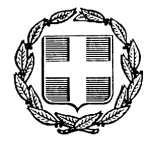 ΕΛΛΗΝΙΚΗ ΔΗΜΟΚΡΑΤΙΑΝΟΜΟΣ ΦΘΙΩΤΙΔΑΣ                                                            ΛΑΜΙΑ  07/02/2020ΔΗΜΟΣ ΛΑΜΙΕΩΝ         ΕΠΙΤΡΟΠΗ ΙΣΟΤΗΤΑΣ                                                        Αρ. πρ.  6212Τ.Δ/ΝΣΗ: Φλέμιγκ και Ερυθρού ΣταυρούΤ.Κ: 35131 ΠΛΗΡ: κ. Αλ. Ζαχαράκη ΤΗΛ-ΦΑΞ: 2231351024Πρόσκληση  5ης  Σύγκλησης Δημοτικής Επιτροπής Ισότητας Των φύλων              Καλείστε να προσέλθετε στη  πέμπτη συνεδρίαση της Δημοτικής Επιτροπής Ισότητας των Φύλων που θα διεξαχθεί την Τετάρτη  12 Φλεβάρη 2020, ώρα 18.00,στο Δημοτικό Κατάστημα Λαμίας Φλέμινγκ   &  Ερυθρού Σταυρού, στην αίθουσα συνεδριάσεων της Οικονομικής Επιτροπής (1ος όροφος) όπου θα συζητηθούν τα παρακάτω θέματα:1.Απόφαση έγκρισης  εκδήλωσης  για την ημέρα της Γυναίκας  στις   8 Μαρτίου 2020                                                                      Ο ΠΡΟΕΔΡΟΣ ΤΗΣ ΕΠΙΤΡΟΠΗΣ                                                                         ΠΑΝΑΓΙΩΤΗΣ    ΣΤ.  ΣΤΑΣΙΝΟΣ